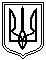 Миколаївська міська рада	Постійна комісії міської ради з питань промисловості, транспорту,енергозбереження, зв'язку, сфери послуг, підприємництва та торгівліПРОТОКОЛ  №14012.04.2019     м. Миколаїв   каб. 357  10:00Засідання постійної комісії міської ради     з питань промисловості, транспорту, енергозбереження, зв'язку, сфери послуг,  підприємництва та торгівліГолова комісії: Євтушенко В.В. Секретар комісії: Садиков В.В.Члени комісії: Ісаков С.М.Відсутні члени комісії: Шульгач С.В., Картошкін К.Е.ПРИСУТНІ:Кукса О.М., заступник начальника - начальник відділу транспорту, зв'язку та телекомунікацій управління транспортного комплексу, зв'язку та телекомунікацій Миколаївської міської ради;Ушаков О.В., директор КП ММР «Миколаївпастранс»;Бондар В.А., заступник директора енергетики, енергозбереження та запровадження інноваційних технологій, начальник віділу організаційно-правової роботи та взаємодії із засобами масової інформації;Бичковський М.П., представник компанії Benish GPS  в м.Миколаєві;Богаченко Є.В., директор КП «Міський інформаційно-обчислювальний центр»;Кондратюк В.А., представник Миколаївської обласної організації профспілки працівників будівництва та асоціації будівельників Миколаївщини;Кондратюк В.С., представник Миколаївської обласної організації профспілки працівників будівництва та асоціації будівельників Миколаївщини.Представники преси та телебачення.ПОРЯДОК ДЕННИЙ :1. Звернення заступника міського голови Омельчука О.А. за вх.№878 від 10.04.2019р. щодо розгляду та погодження винесення на розгляд сесії міської ради проекту рішення Миколаївської міської ради «Про організацію та проведення конкурсу з вибору керуючої компанії індустріального парку «Енергія», s-de-012. Для обговорення питання запрошено :Омельчук О.А., заступник міського голови;Булах В.П., директор департаменту енергетики, енергозбереження та запровадження інноваційних технологій Миколаївської міської ради.2. Лист директора Benish GPS Вдовенко О.В. від 27.02.2019 №17-19 за вх.№581 від 28.02.2019 щодо обговорення причин відсутності потреби в послугах Benish GPS по використанню Автоматизованої системи Диспечерського Управління пасажирським транспортом в м. Миколаєві та складення спільного плану заходів щодо подальшого розвитку системи АСДУ в м. Миколаєві. Для обговорення питання запрошено :Бичковський М.П., представник компанії Benish GPS  в м.Миколаєві;Богаченко Є.В., директор КП «Міський інформаційно-обчислювальний центр»;Попов Д.Д., начальник управління транспортного комплексу, звˈязку та телекомунікацій Миколаївської міської ради;Кукса О.М., заступник начальника - начальник відділу транспорту, зв'язку та телекомунікацій управління транспортного комплексу, зв'язку та телекомунікацій Миколаївської міської ради.3. Інформація  директора КП ММР «Миколаївпастранс» Ушакова О.В. та начальника управління транспортного комплексу, звязку та телекомунікацій Миколаївської міської ради Попова Д.Д. за вх.№890 від 10.04.2019 щодо автобусів, що придбані у лізинг: напрямки руху, маршрути, базування, технічне обслуговування, забезпечення кадрами (водіями) та цінова політика. Для обговорення питання запрошено :Ушаков О.В., директор КП ММР «Миколаївпастранс»;Попов Д.Д., начальник управління транспортного комплексу, звˈязку та телекомунікацій Миколаївської міської ради;Кукса О.М., заступник начальника - начальник відділу транспорту, зв'язку та телекомунікацій управління транспортного комплексу, зв'язку та телекомунікацій Миколаївської міської ради.4. Заява громадянина Музики І.А. від 15.02.2019р. №М-1714-/інг щодо  призначення комплексної перевірки щодо виявлення та запобігання порушенням вимог законодавства суб’єктом господарювання ТОВ «ТИТАНТРАНС» та забезпечення інтересів суспільства, зокрема належної якості продукції, робіт та послуг. Для обговорення питання запрошено :Музика І.А., заявник.Примітка: питання внесене до порядку денного за резолюцією секретаря Миколаївської міської ради. Питання не розглядалося у зв’язку з відсутністю заявника.5. Лист голови Миколаївської обласної організації профспілки працівників будівництва Бєлєнкіної Т.В. та голови асоціації будівельників Миколаївщини Бєседіна М.С. від 21.03.2019 №9 за вх. №3882/02.02.01-15/14/19 від  22.03.2019р. щодо інформування про знищення будівельної галузі м. Миколаєва та проханням зˈясувати   причини, що стримують і заважають розвитку будівельного комплексу міста Миколаєва.Примітка: питання внесене до порядку денного згідно листа управління апарату Миколаївської міської ради від 08.04.2019 №861. Для обговорення питання запрошено :Бєлєнкіна Т.В., голова Миколаївської обласної організації профспілки працівників будівництва;Бєседін М.С., голови асоціації будівельників Миколаївщини.РОЗГЛЯНУЛИ:1. Звернення заступника міського голови Омельчука О.А. за вх.№878 від 10.04.2019р. щодо розгляду та погодження винесення на розгляд сесії міської ради проекту рішення Миколаївської міської ради «Про організацію та проведення конкурсу з вибору керуючої компанії індустріального парку «Енергія», s-de-012.СЛУХАЛИ:Бондара В.А., заступника директора енергетики, енергозбереження та          запровадження інноваційних технологій, який надав інформацію стовно данного питання.РЕКОМЕНДОВАНО: 1. Проект рішення Миколаївської міської ради «Про організацію та проведення конкурсу з вибору керуючої компанії індустріального парку «Енергія», s-de-012, підтримати та винести на розгляд сесії міської радиГОЛОСУВАЛИ: «за» – 3, «проти» – 0, «утримались»  - 0.2. Лист директора Benish GPS Вдовенко О.В. від 27.02.2019 №17-19 за вх.№581 від 28.02.2019 щодо обговорення причин відсутності потреби в послугах Benish GPS по використанню Автоматизованої системи Диспечерського Управління пасажирським транспортом в м. Миколаєві та складення спільного плану заходів щодо подальшого розвитку системи АСДУ в м. Миколаєві. СЛУХАЛИ:  Бичковського М.П., який зазначив, що до компанії Benish GPS надійшов лист в.о.директора КП ММР «Миколаївелектротранс» Євтушенка В.В., щодо розірвання договору. З метою обговорення причин відсутності потреби в послугах Benish GPS був направлений лист на профільну комісію комісію. Зазначив, що компанією було надано безкоштовно 115 одиниць сертифікованого обладнання, надано, встановлено і обладнано персональними комп’ютерами 4 робочих місця диспетчерів на лінії та персональний комп’ютер з відео-стіною на центральну диспетчерську. Зазначив, що загалом компанією було  інвестовано приблизно 1 мільйон гривень. Євтушенка В.В., який зазначив, що у Миколаєві існує своя компанія яка надає послуги АСДУ. Зауважив, що компанією Benish GPS не надавалася інформація у відкритому доступі.Богаченка Є.В., який зазначив, що обладнання, надане компанією Benish GPS, працювало без збоїв, проблема полягає у відсутності можливості отримання у вільному доступі та поширенні інформації в режимі реального часу, яке місто зобов’язане відкривати, відповідно до постанови  Кабінету міністрів №835 «Про затвердження Положення про набори даних, які підлягають оприлюдненню у формі відкритих даних» від 21 жовтня 2015р.     Зазначив, що Benish GPS був розроблений додаток Ukr-Way, який дозволяв безкоштовно відстежувати час знаходження електронного транспорту. Однак, доступ для автоматизованого опрацювання інформації, розміщеної на відповідному ресурсі, був лише у компанії Benish GPS. Зазначив, що протягом 2018 року проводилися переговори щодо механізмів відкриття даних. Була запропонована компромісна альтернатива, за якою місто буде виступати як акумулятор даних і поширювати інформацію, адже компанія Benish GPS зауважила, що багаторазове дублювання відкритих даних буде складати навантаження на обладнання. Відділом електронного врядування було написано звернення до Benish GPS з проханням перетранслювати повний об’єм даних з метою їх відкриття. У відповідь компанія зазначила, що продовжує транслювати інформацію на місцевий сервіс збору транспортних даних без права передачі третім особам. Бичковського М.П., який зазначив що колишнім керівником КП ММР «Миколаївелектротранс» була незаконно розповсюджена інформація з серверу альтернативному провайдеру EasyWay, у зв’язку з чим було прийняте рішення перекрити сервір.Богаченка Є.В., який зазначив, що EasyWay брав дані, які знаходяться у відкритому доступі, з сайту мерії та самостійно опрацював їх. Надав інформацію щодо альтернативи  розвитку та впровадження АСДУ у м.Миколаєві.В обговоренні приймали участь члени постійної комісії.РЕКОМЕНДОВАНО: 1.Лист директора Benish GPS Вдовенко О.В. від 27.02.2019 №17-19 за вх.№581 від 28.02.2019 щодо обговорення причин відсутності потреби в послугах Benish GPS по використанню Автоматизованої системи Диспечерського Управління пасажирським транспортом в м. Миколаєві прийняти до відома.Примітка: рекомендації по даному питанню на голосування не ставилися.3. Інформація  директора КП ММР «Миколаївпастранс» Ушакова О.В. та начальника управління транспортного комплексу, звязку та телекомунікацій Миколаївської міської ради Попова Д.Д. за вх.№890 від 10.04.2019 щодо автобусів, що придбані у лізинг: напрямки руху, маршрути, базування, технічне обслуговування, забезпечення кадрами (водіями) та цінова політика. СЛУХАЛИ:  Ушакова О.В., який надав членам комісії інформацію щодо автобусів, що придбані у лізинг: напрямки руху, маршрути, базування, технічне обслуговування, забезпечення кадрами (водіями) та цінова політика.Садикова В.В., який запитав у директора КП ММР «Миколаївпастранс» чи можуть проводитися у гарантійний термін не значні ремонтні роботи, яка планується заробітня плата водіям та яка кількість водіїв потрібна.Ушакова О.В., який надав відповідь на запитання депутата Миколаївської міської ради Садикова В.В., зазначив, що гарантійними зобовˈязаннями визначений перелік робіт, які будуть проводитися зі збереженням гарантійних зобовˈязань виробника техніки, вибір компанії, яка буде   здійснювати технічне обслуговування буде проводитися як закупівля через систему «Прозоро».Зазначив, що всього необхідно 60 водіїв, станом на початок квітня, біля 40 претендентів на посаду подали повний пакет документів. Заробітня плата чистими близько 9 тис грн.Ісакова С.М., який поцікавився яким чином заробітня плата 9 тис грн.  буде відповідати фінансовому плану, в якому заробітня плата передбачена менше. Ушакова О.В., надав відповідь на 	поставлені запитання. Зазначив, що з метою формування орієнтовної собівартості проїзду проводиться розрахунок планових витрат підприємства. Після проведення розрахунків, всі матеріали будуть надані до Відділу цін та цінової політики управління з розвитку споживчого ринку департаменту економічного розвитку ММР для розгляду та погодження. За попередніми підрахунками вартість буде складати 6 грн.50коп. Садикова В.В., який зауважив, що у разі встановлення суми                              6 грн.50коп. необхідно буде встановлювати дану суму для всіх перевізників. Ушакова О.В., який зазначив, що тариф не буде перевищувати тарифу, який на даний час встановлений для перезвіників.  Ісакова С.М., який зазначив, що необхідно розрахувати тариф виходячи з суми 5 грн., щоб визначити прибуткову частину підприємства. Наголосив, що необхідно додати до фінансового плану розшифровку у якій вказати пасажиропотік та суму компенсацій за пільговий проїзд. Запропонував КП ММР «Миколаївпастранс» запросити досвідченого економіста з транспортної галузі  та керуючись постановою № 1175 від 05.10.2018  розрахувати витратну частину.  Зазначив, що раціонально буде розглянути дане питання через два тижні, коли автобуси будуть у наявності, з урахуванням підготовки вище зазначеної інформації.Садикова В.В., який зазначив, що необхідно вирішити та надати інформацію щодо гаражування.РЕКОМЕНДОВАНО: 1. Розгляд інформації  директора КП ММР «Миколаївпастранс» Ушакова О.В. та начальника управління транспортного комплексу, звˈязку та телекомунікацій Миколаївської міської ради Попова Д.Д. за вх.№890 від 10.04.2019 щодо автобусів, що придбані у лізинг: напрямки руху, маршрути, базування, технічне обслуговування, забезпечення кадрами (водіями) та цінова політика перенести на засідання профільної комісії, що відбудеться 26.04.2019р. В обговоренні приймали участь члени постійної комісії.Примітка: рекомендації по даному питанню на голосування не ставилися.5. Лист голови Миколаївської обласної організації профспілки працівників будівництва Бєлєнкіної Т.В. та голови асоціації будівельників Миколаївщини Бєседіна М.С. від 21.03.2019 №9 за вх. №3882/02.02.01-15/14/19 від  22.03.2019р. щодо інформування про знищення будівельної галузі м. Миколаєва та проханням зˈясувати   причини, що стримують і заважають розвитку будівельного комплексу міста Миколаєва.СЛУХАЛИ:  Кондратюка В.А. та Кондратюка В.С., які проінформували членів постійної комісії щодо катастрофічного стану будівельної галузі                              м. Миколаєва. Зазначили, що перестало існувати останнє професійно-технічне училище №4 по вул.Карпенка. Наголосили, що на сьогоднішній день відсутня якісна, чітка програма, плану розвитку міста на наступні 2-5 років, відсутнє бажання влади економічно розвивати місто. В обговоренні приймали участь члени постійної комісії.РЕКОМЕНДОВАНО: 1. Лист голови Миколаївської обласної організації профспілки працівників будівництва Бєлєнкіної Т.В. та голови асоціації будівельників Миколаївщини Бєседіна М.С. від 21.03.2019 №9 за вх. №3882/02.02.01-15/14/19 від  22.03.2019р. щодо інформування про знищення будівельної галузі м. Миколаєва та проханням зˈясувати   причини, що стримують і заважають розвитку будівельного комплексу міста Миколаєва прийняти до відома. Примітка: рекомендації по даному питанню на голосування не ставилися.Голова постійної комісії                                                        В.В. ЄвтушенкоСекретар постійної комісії                                                     В.В. Садиков